ENTE/STRUTTURA OSPITANTE ______________________________________________________________________________________TIROCINANTE ________________________________________________________________________PERIODO DI SVOLGIMENTO DEL TIROCINIO  ____________________________________________Valutazione degli effetti della presenza del tirocinante nell’ambiente i cui si è svolto il TirocinioDescrizione di eventuali difficoltà riscontrate con il/la tirocinante ________________________________________________________________________________________________________________________________________________________________Eventuali altre osservazioni________________________________________________________________________________________________________________________________________________________________Valutazione complessiva del tirocinio svolto:Si prega di far pervenire il presente modulo di valutazione in busta chiusa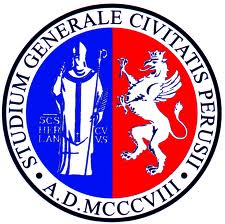 SCHEDA di VALUTAZIONEa cura del Tutor esternoINSUFSUFFDISCRBUONOOTTIMOValutazione dell’impegno dimostrato dallo/a studente nello svolgimento del Tirocinio12345PartecipazioneCollaborazioneCondivisione delle finalitàConsapevolezza del proprio ruoloPuntualitàRispetto degli impegniPropositivitàValutazione del livello di competenza professionale acquisito dallo/a studente in termini di:12345Capacità di osservare, interagire e relazionarsi con gli operatori dei servizi Capacità di osservare, interagire e relazionarsi con gli utentiCapacità di intervenire opportunamenteCapacità di individuare i problemiTotalmente negativiNegativiNessun effettoPositiviMolto positivi□ ottimo□ buono□ discreto□ sufficiente□ insufficienteData:_____________Nome e Cognome del tutor dichiarante:___________________________________________Firma:______________________________________